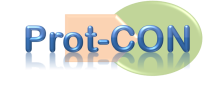 Protein Purification Service Application Medical Bioconvergence Research CenterProtein Preparation & Purification Team Researcher Kyung Hee RheeE. rhee81kh@snu.ac.kr  T. +82 31 888 9296 F. +82 31 888 92948F.B-dong Advanced Institutes of Convergence Technology,864-1, Iui-dong, Yeongtong-gu, Suwon-si, Gyeonggi-do, South Korea. 443-270관리 ID(관리자용)(비워두세요)(비워두세요)(비워두세요)신청자 (Client)최연식 (김수정)최연식 (김수정)최연식 (김수정)책임자최연식최연식최연식기관(Institution)바이오콘바이오콘바이오콘소속(Affiliation)바이오콘바이오콘바이오콘Lab address수원시 영통구 이의동 차세대융합기술원 b 8층수원시 영통구 이의동 차세대융합기술원 b 8층수원시 영통구 이의동 차세대융합기술원 b 8층E-mailFeelksj00@ajou.ac.krH.P.010-2874-2017Protein namePICP w/o LZPICP w/o LZPICP w/o LZOrder date2015-02-042015-02-042015-02-04Dead line2015-02-09 ~ 2015-02-102015-02-09 ~ 2015-02-102015-02-09 ~ 2015-02-10Protein yieldmgmgmgProtein Purity% 이상% 이상% 이상요구 사항(Description)Protein size : 117 kDa
 Ni-NTA resin binding at 4 ℃ Washing : 500 mM NaCl, 50 mM NaH2PO4, pH 8.0 Elution : 250 mM immidazole, 500 mM NaCl, 50 mM NaH2PO4, pH 8.0 SDS-PAGE : 13.5 % SDS-PAGE gelProtein size : 117 kDa
 Ni-NTA resin binding at 4 ℃ Washing : 500 mM NaCl, 50 mM NaH2PO4, pH 8.0 Elution : 250 mM immidazole, 500 mM NaCl, 50 mM NaH2PO4, pH 8.0 SDS-PAGE : 13.5 % SDS-PAGE gelProtein size : 117 kDa
 Ni-NTA resin binding at 4 ℃ Washing : 500 mM NaCl, 50 mM NaH2PO4, pH 8.0 Elution : 250 mM immidazole, 500 mM NaCl, 50 mM NaH2PO4, pH 8.0 SDS-PAGE : 13.5 % SDS-PAGE gel